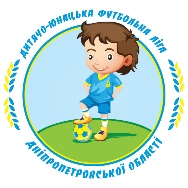 ДОЗАЯВОЧНИЙ	ЛИСТна команду 	м. 	(U- 	) учасника змагань з футболу серед дитячо-юнацьких команд  сезону 20    _ - 20 	рр.	.Підтверджую та несу повну відповідальність за достовірність даних,Допущено до змагань: ___ М. П.вказаних у заявковому аркуші( ________________ ) футболістів  Президент футбольного клубу (директор школи): ________ ( ________________)Лікар __________  ( __________ )«___» ___________ 20___ р.«____»__________ 20___ р.№ п/пПрізвище, ім’я та по батькові (повністю)День, місяць, рікнародженняАмплуа№, серія свідоцтва про народження, місце народження(місто, район, область)№ ідентифікаційного кодуДомашня адреса гравцяДозвіл лікаря про допуск дозмагань1.2.3.4.5.6.7.8.9.ПосадаПрізвище, ім’я та по батькові (повністю)День, місяць, рікнародженняЛіцензія(A,B,C)Електронна адреса@ТелефониТелефониТелефониТелефониПосадаПрізвище, ім’я та по батькові (повністю)День, місяць, рікнародженняЛіцензія(A,B,C)Електронна адреса@кодфаксслужбовиймобільнийПрезидент ДФКДиректор школиСтарший тренерТренер